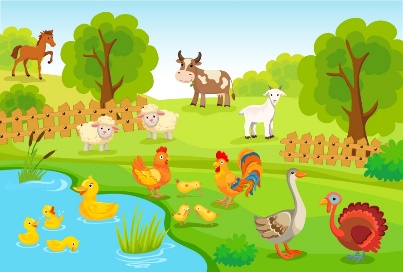 1. У односу на петла коза се налази: доле              испред               изнад                     између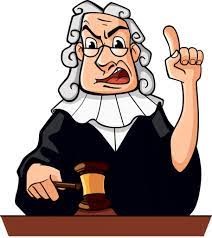 2. Коју је руку подигао судија на слици: десну             леву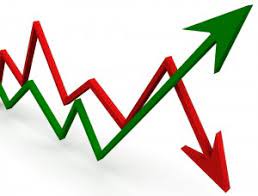 3. Која стрелица показује смер нагоре: зелена              црвена                    ниједна стрелица                      обе стрелице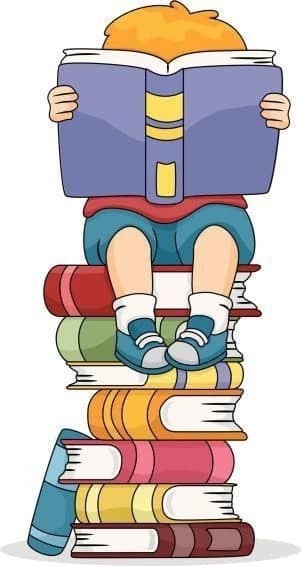 4. Дечак седи на књигама које се налазе у: водоравном положају        усправном положају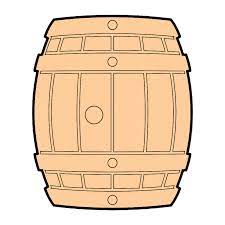 5. На које геометријско тело те подсећа буре са слике: ваљак           пирамида                  купа                    квадар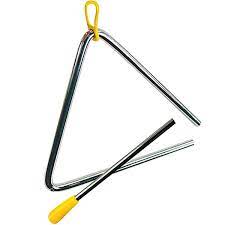 6. На коју геометријску фигуру те подсећа инструмент са слике: круг              правоугаоник                   квадрат                 троугао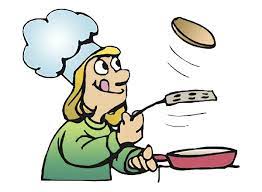 7. Палачинка се налази: на тигању             у тигању                 ван тигања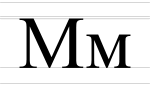 8. За писање слова М користили смо: отворену криву линију                отворену изломљену линију                   затворену праву линију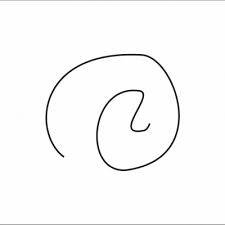 9. На слици је приказана: отворена крива линија             затворена крива линија                              отворена изломљена линија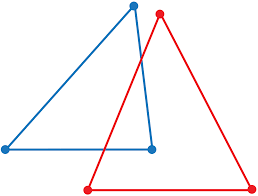 10. Колико има тачки пресека на датом цртежу: 2        4               3                            6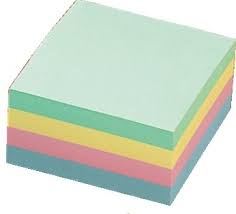 11. На слици су приказани папирићи: истих боја, различитих облика            различитих боја, истих облика истих боја и истих облика                  различитих боја и различитих облика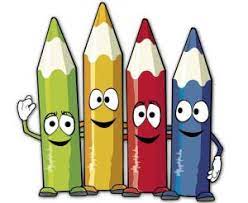 12. Која је оловка највиша: црвена                плана                    зелена                          жутаwww.zelenaucionica.com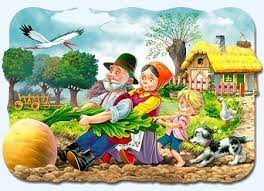 13. Ко је на слици најнижи: бака           деда              дечак                 пас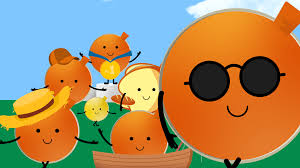 14. Шта је заједничко предметима приказаним на слици: облик          ширина            висина         боја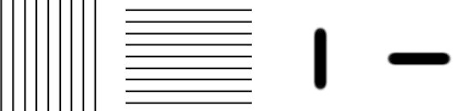 15. Све линије приказане на слици су (означи 2 одговора): отворене кружне затворене изломљене криве праве